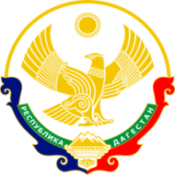                      МИНИСТЕРСТВО ОБРАЗОВАНИЯ И НАУКИ РЕСПУБЛИКИ ДАГЕСТАН                                   МКОУ «Бугленская СОШ имени Ш.И.Шихсаидова»              Россия, республика Дагестан, 368210, Буйнакский район село Буглен, ул. Спортивная 6,                            e-mail :buglen_school@mail.ru    ОГРН:1030500714793 ИНН:0507009667                                        Приказ №                             от «Об ответственных лицах за пожарную безопасность».    приказываю:Назначить ответственными за пожарную безопасность в классных помещениях кл. руководителей.Контроль за исполнением настоящего приказа возложить на рук. безопасности Шанавазова С.ФДиректор школы:                                                                                     Джаватова А.АС приказом ознакомлены:                                                                    Шанавазов С.Ф                                                                                                                       Алхасова М.Б –каб. 4 кл                                                                                                                       Касумова Э.Д –каб. 2б кл                                                                                                                       Бийболатова С.В – каб. 2а кл                                                                                                                       Алиева Н.А – каб. 3а кл                                                                                                                       Валиева Р.З – каб. 3б кл                                                                                                                       Хочаева С.Д – каб. 1а кл                                                                                                                       Джаватова А. – каб. 1б кл                                                                                                                       Газанова А.А – каб. Род.яз                                                                                                                       Мамайханов М.Н – каб. ОБЖ                                                                                                                       Мусаев М.Н – каб. химии                                                                                                                       Мурзаева З.С – каб. Анг. яз                                                                                                                      Бийсолтанова И.З – каб. физики                                                                                                                      Абдуллатипова Р.К – каб. Русс.лит                                                                                                                      Мурзаев С.С – каб. истории                                                                                                                       Сулейманова У.Г – каб. Русс.яз                                                                                                      Аличеева А.М – каб. Геогр.                                                                                                       Юсупов Б.П – каб. Физ-ры                                                                                                         Джаватова А.А – каб. Информат.                                                                                                        Джамбулатова Ш.Д – каб. Матем.